451/18452/18453/18CorrigendumNotice number 450/18 appearing in MN128/18 on 15 OCTOBER 2018 is hereby cancelled.Mineral Titles ActNOTICE OF LAND CEASING TO BE A  MINERAL TITLE AREAMineral Titles ActNOTICE OF LAND CEASING TO BE A  MINERAL TITLE AREATitle Type and Number:Exploration Licence 23884Area Ceased on:16 October 2018Area:9 Blocks, 28.89 km²Locality:JARRAH JARRAHName of Applicant(s)/Holder(s):100% PRODIGY GOLD NL* [ACN. 009 127 020]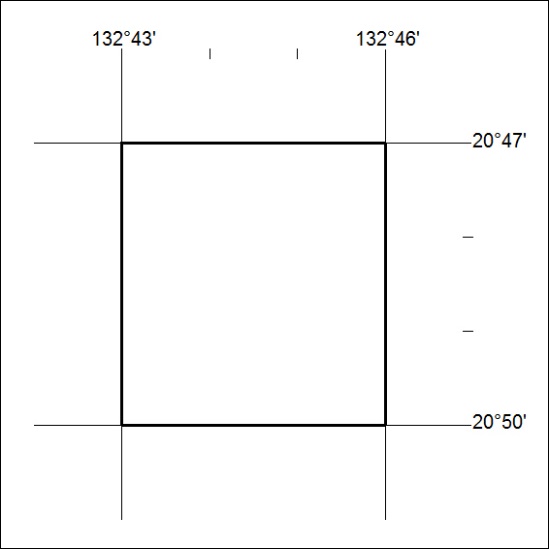 Mineral Titles ActMineral Titles ActNOTICE OF LAND CEASING TO BE A MINERAL TITLENOTICE OF LAND CEASING TO BE A MINERAL TITLETitle Type and Number:Mineral Lease (Northern) 326Area ceased on:15 October 2018Area:21.00 HectareLocality:PINE CREEKName of Applicants(s)Holder(s):100% MCKINLAY RIVER MINING PTY. LTD [ACN. 059 869 224]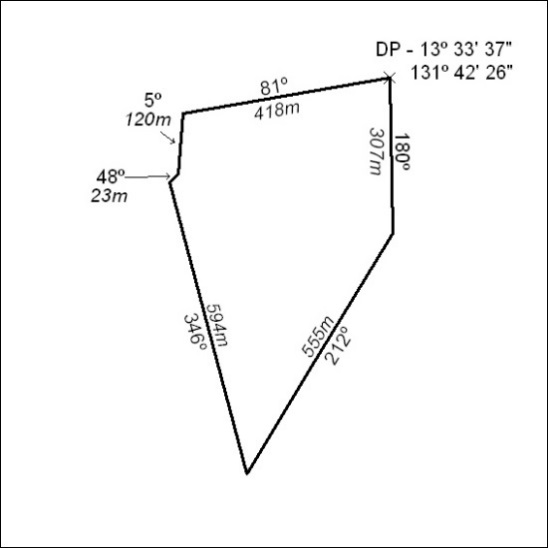 
(Area now amalgamated into Mineral Lease 31973 under s102)
(Area now amalgamated into Mineral Lease 31973 under s102)Mineral Titles ActMineral Titles ActNOTICE OF LAND CEASING TO BE A MINERAL TITLENOTICE OF LAND CEASING TO BE A MINERAL TITLETitle Type and Number:Mineral Lease (Northern) 574Area ceased on:15 October 2018Area:15.00 HectareLocality:PINE CREEKName of Applicants(s)Holder(s):100% MCKINLAY RIVER MINING PTY. LTD [ACN. 059 869 224]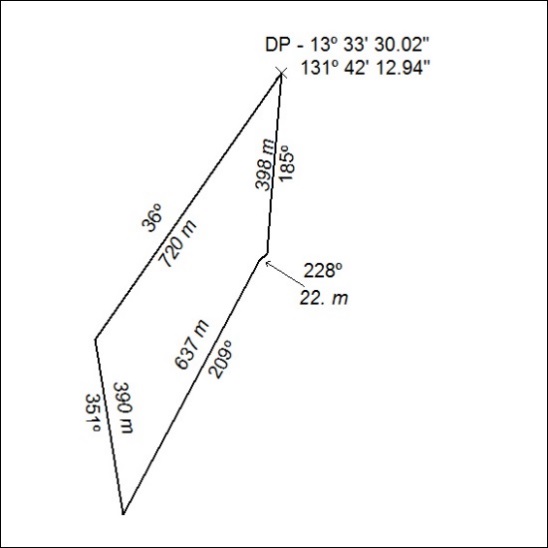 
(Area now amalgamated into Mineral Lease 31973 under s102)
(Area now amalgamated into Mineral Lease 31973 under s102)